Publicado en  el 08/04/2016 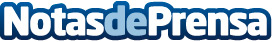 Murcia y Palma de Mallorca, en el podio del Premio de la Semana Europea de la Movilidad El Premio de la Semana Europea de la Movilidad reconoce a la entidad local que ha hecho el mayor esfuerzo para aumentar la concienciación pública respecto a los beneficios de la movilidad sostenible y que ha aplicado medidas para lograr un cambio hacia un transporte urbano sostenible. La ceremonia de entrega del Premio se celebrará el próximo 20 de abril en BruselasDatos de contacto:Nota de prensa publicada en: https://www.notasdeprensa.es/murcia-y-palma-de-mallorca-en-el-podio-del Categorias: Internacional Nacional Baleares Murcia Ecología Premios Movilidad y Transporte http://www.notasdeprensa.es